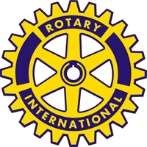 Taos Milagro Rotary Club Membership Application Title: (Mr., Mrs., Ms., Dr. Rev.)           Suffix: (Jr., Sr., II, III) Last Name: _________________________________________ First Name: ______________________ Middle Name: _______________________________________ Spouse / Partner Name: _____________________________________ Birthday: _____________________    Anniversary: ______________________ Names and ages of Children: ____________________________________________________________ Current Firm & Position: _______________________________________________________________ Address: ____________________________________________________________________________ Home Phone: __________________ Cell Phone: ________________ Business: ___________________ Personal Email: ___________________________ Business Email: _____________________________ Classification (Business / Profession /Business Activity): _____________________________________ Transferring from another Rotary Club: ___________________________________________________ Areas of interest in Rotary: _____________________________________________________________ What member of Rotary is sponsoring you for membership: ___________________________________ Signature of Sponsoring Rotarian: _____________________________________________ 